The following activities are the quality establishment in our institution to expose our institution to the various advertisement platforms represented by its symbol  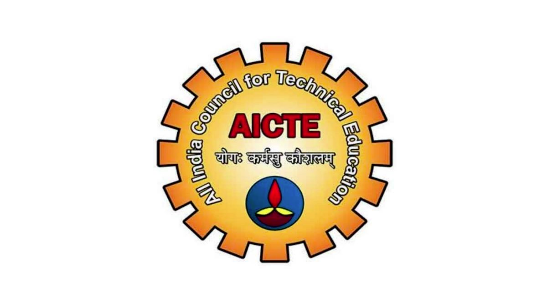 Approved By AICTE, New Delhi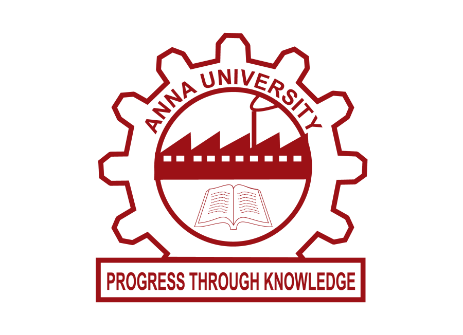 PermanentlyAffiliated by Anna University Chennai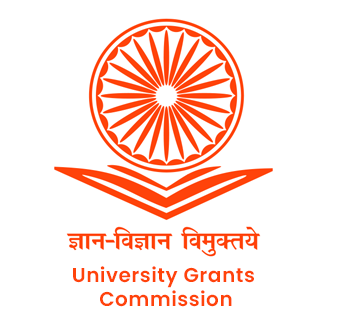 Recoganized by UGC under the categories of 2(f)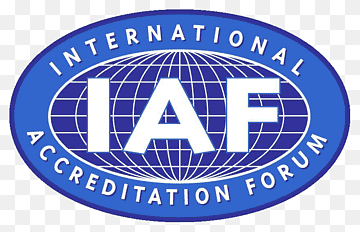 Certified by ISO 9001:2015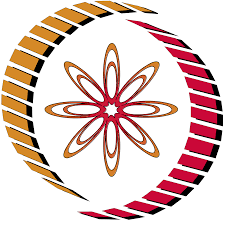 Registerd by NPTEL local Chapter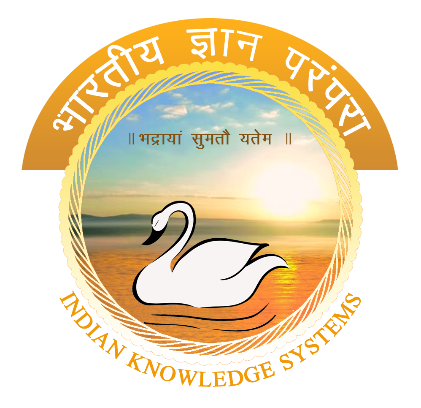 Registered by Indian Knowledge System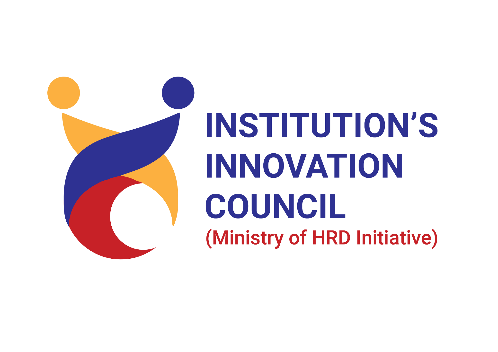 Registered by Institutional Innovation Council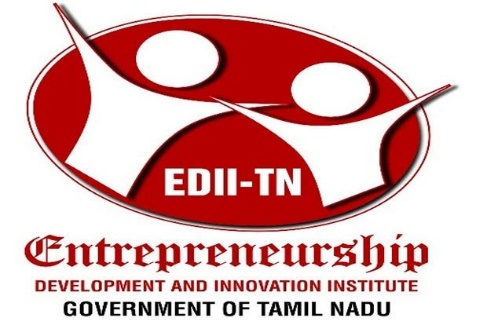 Tamil Nadu Entrepreneurship Development & Innovation Institute Registration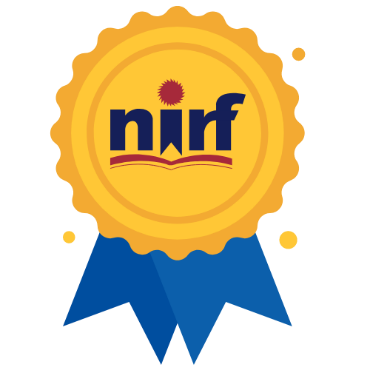 Participate In NIRF Ranking